CONVENIO DE DEDICACIÓN EXCLUSIVA  LEY N° 20.909                                       En IQUIQUE, a XX de NOVIEMBRE 2020, entre el Servicio de Salud IQUIQUE, en adelante el “Servicio”, RUT: 61.606.100-3, representado por su Director(a) Sr. / Sra. JORGE GALLEGUILLOS MÖLLER, Cedula Nacional de Identidad N° 9.381.231-K, de Profesión Ingeniero en Abastecimiento, de Nacionalidad Chilena, con domicilio en ANIBAL PINTO N° 815 de la ciudad de IQUIQUE, comuna de IQUIQUE, y  D. XXXXXXXXXXXXXXXXXXX, Cedula Nacional de Identidad N° XXXXXXXXXXXXXX, Nacionalidad XXXXXXXXXXX, domiciliado en XXXXXXXXXXXX Nº XXXXXXXXX, de la comuna de XXXXXXXXXXXXXXX,  E-mail XXXXXXXXXXXXXXXXXX, en adelante “el o la profesional”  vienen en celebrar el siguiente convenio:Primero: El profesional que suscribe declara que, cumple con los requisitos establecidos para percibir la asignación establecida en la Ley N° 20.909, lo que acreditó debidamente en el Dpto. de Gestión de Recursos Humanos del SERVICIO DE SALUD IQUIQUE.Segundo: Que para percibir dicha asignación el profesional está sujeto a las siguientes prohibiciones e inhabilidades:a)	Ejercer libremente su profesión.b)	Obtener ingresos por sociedades de profesionales que se dediquen a prestar servicios o asesorías profesionales, sea que los perciban como socio o por el hecho de prestar servicios en ellas.c)	Ocupar cargos directivos, ejecutivos y/o administrativos en entidades que  perciban fines de lucro, relacionadas con su profesión.Tercero: Que quedan excluidas como prohibiciones o inhabilidades las siguientes actividades:El ejercicio de derechos que atañen personalmente al profesional.El ejercicio del derecho que se refiere a la administración de su patrimonio.El desarrollo de actividades económicas  no vinculadas a la profesión.Los ingresos generados por docencia compatibles con   cargos de jornadas de 44 hrs. semanales hasta un máximo de doce horas semanales, según lo establece el art.87 letra a) de la Ley N° 18.834.Cuarto: Que la asignación de exclusividad es incompatible con la Asignación de Alta Dirección Pública y con la Asignación por funciones críticas.Quinto: Que en el caso de renuncia a la asignación por parte del profesional que suscribe este convenio antes del término del año calendario, el profesional está obligado a devolver  la totalidad de lo percibido durante ese año con el monto  reajustado en conformidad al I.P.C., determinado por el I.N.E. o la institución que lo reemplace, entre el mes anterior a aquel en que se percibió y el que antecede a su restitución.Sexto: Para  efectos legales que deriven de la suscripción de este convenio, las partes se someten a la Jurisdicción de los Tribunales de Justicia de la Ciudad de IQUIQUE.Séptimo: El presente convenio se firma en original y una copia, quedando uno en poder del prestador y la otra en la del profesional que suscribe el presente convenio y rige a partir del 01 de enero de 2021 al 31 de diciembre de 2021.Octavo: La personería y facultad del Director del Servicio de Salud IQUIQUE para actuar en representación del Servicio, emana del Decreto Afecto N° 42 de 2019,  del  Ministerio de Salud, que lo designa en calidad de titular en el cargo de Director del Servicio de Salud Iquique.(Firma)                                                                                                 (Firma)__________________________________________               ___________________________________________                   FUNCIONARIO (A)                                                       DIRECTOR SERVICIO DE SALUD IQUIQUE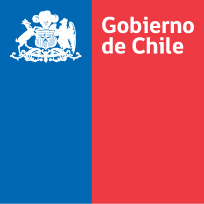 MINISTERIO DE SALUD
Servicio de Salud Iquique
Subdirección de Gestión y Desarrollo de las Personas